COMPANHIA DE ENTREPOSTOS E ARMAZÉNS GERAIS DE SÃO PAULO – CEAGESPDEMONSTRAÇÕES CONTÁBEIS INTERMEDIÁRIAS3º Trimestre/2021As notas explicativas integram as demonstrações contábeis intermediárias.As notas explicativas integram as demonstrações contábeis intermediárias.As notas explicativas integram as demonstrações contábeis intermediárias.As notas explicativas integram as demonstrações contábeis intermediárias.As notas explicativas integram as demonstrações contábeis intermediárias.As notas explicativas integram as demonstrações contábeis intermediárias.NOTAS EXPLICATIVAS ÀS DEMONSTRAÇÕES CONTÁBEIS INTERMEDIÁRIASEM 30 DE SETEMBRO DE 2021 E 2020(Em milhares de reais)1.	OBJETOA Companhia é uma empresa pública federal, sob a forma de sociedade anônima, com sede, administração e foro localizados na Avenida Doutor Gastão Vidigal nº 1.946, na cidade de São Paulo, Estado de São Paulo, e vinculada ao Ministério da Economia, regida pela legislação a ela aplicável e pelo seu Estatuto Social. O Decreto nº 10.041, de 3 de outubro de 2019, publicado no dia 4 de outubro de 2019, transferiu a vinculação da CEAGESP, do Ministério da Agricultura, Pecuária e Abastecimento, para o Ministério da Economia.Opera no âmbito do sistema estadual de abastecimento de produtos do agronegócio, atuando na guarda e conservação de mercadorias de terceiros em armazéns, silos e frigoríficos e na instalação de entrepostos para, sob sua administração, permitir o uso remunerado de seus espaços para a comercialização destes produtos por terceiros. Presta serviços de pulverização e controle de pragas agrícolas. Permite também o uso remunerado de áreas sem exploração comercial nas unidades operacionais a terceiros, para finalidades diversas.Executa, ainda, serviços complementares de estudos e pesquisas para subsidiar o estabelecimento de padrões oficiais de classificação, rotulagem e embalagens de produtos agropecuários do agronegócio, mantendo serviços de informação de mercado, de classificação e certificação de produtos vegetais, seus subprodutos e resíduos de valor econômico. Para tanto, qualifica pessoal para atuar na área do abastecimento alimentar e agronegócio.Opera a sala de vendas públicas, na forma prevista no artigo 28 do Decreto nº 1.102, de 21 de novembro de 1903.Comercializa produtos e subprodutos, observando a legislação vigente.Em 2 de janeiro de 1998 ocorreu a transferência das ações da Companhia para a União, até então de propriedade do Estado de São Paulo, através do contrato de Assunção da Dívida firmado ao amparo da Lei Federal nº 9.496, de 11 de setembro de 1997.2.	BASE DE PREPARAÇÃO E APRESENTAÇÃO DAS DEMONSTRAÇÕES CONTÁBEISAs demonstrações contábeis intermediárias foram aprovadas pela Diretoria Executiva da Companhia em 9de novembro de 2021 e serão divulgadas após autorização do Conselho de Administração.2.1. Declaração de conformidade e base de apresentaçãoAs demonstrações contábeis da Companhia compreendem as demonstrações financeiras individuais preparadas de acordo com as práticas contábeis adotadas no Brasil, (IFRS e BR GAAP). As práticas contábeis adotadas no Brasil compreendem aquelas incluídas na legislação societária brasileira e os Pronunciamentos, as Orientações e as Interpretações emitidas pelo Comitê de Pronunciamentos Contábeis - CPC e aprovados pelo Conselho Federal de Contabilidade - CFC, e correlacionadas com as Normas Internacionais de Relatório Financeiro (“IFRSs”) emitidas pelo International Accounting Standards Board - IASB. Todas as informações relevantes utilizadas pela Administração na gestão da Companhia estão evidenciadas nestas demonstrações contábeis.As informações de notas explicativas que não tiveram alterações significativas em comparação a 31 de dezembro de 2020 não foram apresentadas integralmente nestas informações trimestrais.As informações relevantes próprias das demonstrações contábeis intermediárias, e somente elas, estão sendo evidenciadas e correspondem às utilizadas pela administração na sua gestão.2.2. Moeda funcional e de apresentaçãoA moeda funcional e de apresentação utilizada nas demonstrações contábeis trimestrais da Companhia é o Real (R$) e estão expressas em milhares de Reais, exceto quando indicado de outra forma.3.	PRINCIPAIS POLÍTICAS E PRÁTICAS CONTÁBEISAs informações trimestrais foram preparadas com a adoção de práticas contábeis consistentes com aquelas utilizadas na elaboração das demonstrações contábeis encerradas para 31 de dezembro de 2020, publicadas em março de 2021, portanto, estas informações trimestrais devem ser lidas em conjunto com as demonstrações contábeis anuais.4. 	CAIXA E EQUIVALENTES DE CAIXA         4.1. CaixaRefere-se ao fundo fixo, recurso disponibilizado através de cartão de débito para pagamento de pequenas despesas da Matriz e Unidades Operacionais.4.2. Bancos Conta MovimentoCorrespondem aos saldos em contas correntes mantidas com as instituições financeiras: Banco do Brasil, Caixa Econômica Federal e Santander.4.3. Aplicações FinanceirasOs saldos das aplicações financeiras contemplam os rendimentos financeiros em Fundos de Investimento de curto prazo de liquidez imediata e de baixo risco, auferidos e reconhecidos pro rata até a data do balanço, que não excedem o seu valor de mercado ou de realização.No mês de dezembro de 2020 foi aplicado o valor de R$ 5 milhões em renda fixa no Banco do Brasil, em cotas do fundo de investimento que atende entes da Administração direta e indireta das esferas federal, estadual e municipal, proporcionando a valorização das cotas mediante aplicação de seus recursos em ativos financeiros e/ou modalidades operacionais disponíveis no âmbito do mercado financeiro.5. 	CLIENTESOs créditos a receber são decorrentes da prestação de serviços e estão registrados pelo valor original, deduzidos da PECLD.5.1. Contas a Receber – EntrepostagemNesta conta são registrados os valores a receber da principal fonte de receita da Companhia. A rede de entrepostos é composta por 12 Unidades no interior, 1 na Capital, 4 Unidades frigoríficas e 1 fábrica de gelo que se encontra em inatividade desde janeiro de 2017. A fábrica de gelo, por encontrar-se fora de operação, não produz receita. A redução de R$ 9,036 milhões registrada nesta nomenclatura está relacionada à diminuição do índice de inadimplência e na quitação dos parcelamentos formalizados, consequência da pandemia do Coronavírus e da enchente que ocorreu no mês de fevereiro de 2020 no Entreposto Terminal de São Paulo – ETSP.5.2. Valores em Cobrança São débitos vencidos relativos a permissões, autorizações ou concessões canceladas ou de clientes/depositantes da rede armazenadora, que se encontram em análise de abertura de processo judicial. Houve um aumento de R$ 1,270 milhão, principalmente de um cliente da rede armazenadora, que não efetuou o pagamento no montante de R$ 1,035 milhão que equivale a 81,5% do total.5.3. Contas a Receber – ArmazenagemConsiste em valores a receber de clientes da rede armazenadora, composta por 33 Unidades, 14 ativas, 14 cedidas e 5 inativas, em 30 de setembro de 2021. As inativas não produzem receitas. Houve aumento de R$ 808 mil em relação a 31 de dezembro de 2020 e está relacionado ao aumento do faturamento decorrente da captação de novos clientes, bom índice de ocupação e aumento dos serviços de processamento.5.4. Perdas Estimadas em Créditos de Liquidação DuvidosaA Companhia adota como política as perdas estimadas das parcelas com vencimentos superiores a 180 dias. Na atividade de entrepostagem é considerado o total dos valores vencidos, enquanto na armazenagem é considerado o montante do valor complementar, no caso da mercadoria estocada ser insuficiente para a garantia do débito. Houve um aumento de R$ 973 mil em relação a 31 de dezembro de 2020, com diminuição na Entrepostagem de R$ 423 mil, e, aumento de Cobranças Judiciais em Análise em R$ 1,270 milhão, principalmente de um cliente da rede armazenadora que não efetuou o pagamento no montante de R$ 1,035 milhão que equivale a 81,5% do total.Movimentação da conta6.	IMPOSTOS A RECUPERAR OU A COMPENSAR	IR e CSLL a compensar e IR retido na fonte correspondem às retenções obrigatórias realizadas por clientes.	Os valores de IRPJ e CSLL recolhidos por estimativa referem-se a recolhimentos antecipados mensais sobre o lucro real anual. Ao final do exercício é realizado o encontro de contas entre o saldo a recolher ou a compensar e o saldo é zerado, transferindo para a conta de IRPJ e CSLL a recolher ou para conta de saldo negativo a compensar.7.	ESTOQUESO almoxarifado é composto por insumos necessários à sua operação e manutenção, sendo transacionados pelo custo médio ponderado.8.	OUTROS VALORES8.1. Adiantamentos a FuncionáriosSão registrados adiantamentos de férias, salários, 13º salário e custeio para viagens.8.2. Outros CréditosValor a receber de funcionários, referente a desconto de benefícios diversos, principalmente por ocasião de afastamento e por não possuir saldo em conta de salário a descontar naquele momento, para ser descontado em folha de pagamento futura ou restituição dos valores pelo funcionário que são depositados em conta corrente da CEAGESP.8.3. Cauções para Garantias DiversasValor a recuperar referente garantia contratual.9.	9.1. IPTUForam registrados os valores pagos no período.9.2. Prêmio de Seguros a VencerSão registradas das parcelas do rateio de seguros relativos a bens móveis, imóveis, equipamentos, instalações, mercadorias de terceiros e de responsabilidade civil, conforme nota explicativa nº .10.	DEPÓSITOS JUDICIAIS – LONGO PRAZO10.1. Causas Trabalhistas – Governo do Estado de São PauloCompreendem os valores desembolsados referentes às antecipações de ações de licença prêmio, pensão e complementação de aposentadoria de ex-funcionários, aguardando ressarcimento do Governo do Estado de São Paulo que é responsável pelo reembolso destes valores, de acordo com o Terceiro Termo Aditivo ao Contrato de Promessa de Venda e Compra de Ações do Capital Social da CEAGESP, estabelecido pelo artigo 8º da Lei Estadual nº 8.794, de 19 de abril de 1994 (“Complementações”).10.2. Causas Trabalhistas – TerceirosNesta rubrica são contabilizados os pagamentos de ações nas quais a CEAGESP possui responsabilidade subsidiária. São processos de funcionários de empresas prestadoras de serviços terceirizados; permanecem registrados nesta conta até o trânsito em julgado dos processos.10.3. Causas Trabalhistas – CEAGESPSão contabilizados valores desembolsados e classificados como recuperáveis, de processos trabalhistas de responsabilidade da CEAGESP. Tais valores permanecem registrados nesta conta até o trânsito em julgado dos processos.10.4. Causas Diversas – CíveisSão registrados depósitos judiciais como garantia, classificados como recuperáveis até o trânsito em julgado dos processos e baixados conforme parecer jurídico.11.	CONTAS A RECEBER DO GOVERNO ESTADO DE SÃO PAULO – LONGO PRAZO11.1. Contas a Receber do Governo do Estado de São Paulo – Processos EncerradosSão registrados valores pagos ao Governo do Estado de São Paulo, conforme nota explicativa nº 10.1. 11.2. Contas a Receber do Governo do Estado de São Paulo – Processos em AndamentoContemplam valores classificados como recebíveis de acordo com classificação jurídica. A contrapartida do lançamento é a conta do passivo não circulante denominada “Provisões judiciais – Trabalhistas – Governo do Estado de São Paulo” demonstrada na nota explicativa nº 23. 12.	OUTROS VALORES – LONGO PRAZO12.1. Contas a Receber Clientes e UsuáriosValores inadimplidos pelos ex-permissionários/autorizatários/clientes e outros devedores da Companhia que encontram-se atualmente em processos de cobranças judiciais.12.2. Realizáveis por Venda de ImóveisEstão registrados os valores a receber de Prefeituras Municipais. Eventuais inadimplências são demandadas judicial ou administrativamente e conduzidas negociações para a sua liquidação. Não há constituição de PECLD, pois o bem é garantia real para a Companhia.12.3. PECLDA constituição das perdas estimadas foi comentada na nota explicativa nº 5.4.DEMONSTRAÇÃO PECLD – LONGO PRAZO13.	INVESTIMENTOSA Companhia possui 6.197.058 ações ordinárias nominativas e não controladoras da Companhia de Seguros do Estado de São Paulo – Cosesp, entre outras, registradas em seu Balanço pelo custo de aquisição. Por determinação do Decreto nº 1.068, de 2 de março de 1994, os investimentos da Companhia estão depositados no Fundo Nacional de Desestatização – FND, sendo acompanhados pelo gestor Banco Nacional de Desenvolvimento Social – BNDES.O saldo da Participação decorrente de Incentivos Fiscais foi lançado para o resultado em decorrência da liquidação e extinção da Companhia de Desenvolvimento Agrícola de São Paulo – CODASP, conforme Assembleia Geral Extraordinária ocorrida em 13 de novembro de 2020.14.	IMOBILIZADOA Companhia possui Unidades em municípios do Estado de São Paulo assim identificadas:32 Unidades Armazenadoras Operacionais.01 Unidade Frigorífica Armazenadora Polivalente.01 Unidade de Entrepostagem na Capital.04 Unidades Frigoríficas e Fábrica de Gelo.12 Unidades de Entrepostagem no Interior (Ceasas).04 Terrenos.Parte das Unidades operacionais estão instaladas em terrenos doados por órgãos públicos e registradas pelo valor constante da documentação legal.Os itens do imobilizado são registrados pelo custo de aquisição. No exercício de 1986, a Companhia reavaliou todos os itens das contas de edificações localizados em Unidades operacionais ativas, efetuada com base na Lei nº 6.404/76, vide nota explicativa nº 25.3. A Companhia reavaliou os bens, facultado pela Deliberação CVM nº 27, de 5 de fevereiro de 1986. A partir do exercício de 2016, o cálculo da depreciação passou a ser realizado de acordo com a vida útil estimada dos bens, tendo como base a avaliação dos bens realizada por empresa contratada.MOVIMENTAÇÃO DO PERÍODO (CUSTO DE AQUISIÇÃO)15.	INTANGÍVELMOVIMENTAÇÃO DO PERÍODO (CUSTO DE AQUISIÇÃO)16.	FORNECEDORES	O grupo da conta de Fornecedores é composto pelas contas Fornecedores e Conta-Depósito Vinculada. A conta de Fornecedores apresentou saldo em aberto de R$ 4,524 milhões com uma variação de R$ 906 mil em relação a dezembro de 2020, referente à renovação da contratação de Seguros de Riscos Nomeados e responsabilidade Civil, e, também, à repactuação de contratos para os serviços de portaria, segurança e limpeza. Já a Conta-Depósito Vinculada apresentou saldo em aberto de R$ 39 mil com uma variação a menor de R$ 386 mil em relação a 2020, refere-se aos descontos dos fornecedores cujos depósitos foram disponibilizados, no Banco do Brasil, para garantia dos direitos trabalhistas dos funcionários terceirizados.17.	FÉRIAS E ENCARGOS A PAGAR	As obrigações referentes a direitos trabalhistas são constituídas com base na folha de pagamento da Companhia.18.	CONTRIBUIÇÕES SOCIAIS A RECOLHER	Correspondem às obrigações relativas às contribuições patronais, bem como às obrigações tributárias relativas a Pasep e Cofins sobre o faturamento.19.	OBRIGAÇÕES FISCAIS A RECOLHER	Correspondem às retenções tributárias e outras obrigações.19.1. Programa de Parcelamento Incentivado/PMSP – PPI	Refere-se a débitos de IPTU devidos à Prefeitura do Município de São Paulo, nos exercícios de 2019 e 2020 e atualizados até a data destas demonstrações, com prazo de 120 parcelas, corrigidas pela taxa Selic, com término previsto para 31 de agosto de 2031.19.1.1. Da ExclusãoA Prefeitura de São Paulo através do DECRETO nº 60.357 de 1 de julho de 2021, Capítulo VII, Art. 16, Inciso I, §2º, que regulamenta o Programa de Parcelamento Incentivado de 2021 – PPI 2021, a saber:II - estar inadimplente por mais de 90 (noventa) dias com o pagamento de 3 (três) parcelas, consecutivas ou não, observado o disposto no § 1º deste artigo;III - estar inadimplente há mais de 90 (noventa) dias com o pagamento de qualquer parcela, contados a partir do primeiro dia útil após a data de vencimento da última parcela, observado o disposto no § 1° deste artigo;IV - estar inadimplente há mais de 90 (noventa) dias com o pagamento de eventual saldo residual do parcelamento, contados a partir do primeiro dia útil após a data de vencimento desse saldo, observado o disposto no § 1° deste artigo;§ 1º Ocorrendo as hipóteses previstas nos incisos II, III ou IV do “caput” deste artigo, o sujeito passivo não será excluído do PPI 2021 se o saldo devedor remanescente for integralmente pago até o último dia útil do mês subsequente à ocorrência de qualquer dessas hipóteses.§ 2º A exclusão do PPI 2021 implicará a perda de todos os benefícios legais regulamentados neste decreto, acarretando a exigibilidade dos débitos originais, com os acréscimos previstos na legislação municipal, descontados os valores pagos, e a imediata inscrição dos valores remanescentes na Dívida Ativa, ajuizamento ou prosseguimento da execução fiscal, efetivação do protesto extrajudicial do título executivo e adoção de todas as demais medidas legais de cobrança do crédito colocadas à disposição do Município credor.COMPOSIÇÃOMOVIMENTAÇÃO DO PERÍODO19.2. Programa de Recuperação Fiscal – RefisEquivale a débitos de Pasep, Cofins, IRPJ e CSLL devidos à Receita Federal do Brasil – RFB anteriores ao exercício de 2008. O débito total é de R$ 3,982 milhões, dividido em 180 parcelas, corrigidas mensalmente pela taxa selic, com término do parcelamento previsto para 28/09/2024.19.3. Impostos e Taxas MunicipaisCorresponde ao parcelamento do IPTU da unidade Ceasa de Piracicaba. 19.4. Taxa de LixoO total devido de R$ 10,976 milhões foi quitado antecipadamente em junho de 2021, houve economia de R$ 7 milhões referente encargos futuros, aprovado em Reunião de Diretoria nº 025, de 18.06.2021. Resultado da ação de execução, objeto dos autos nº 0103825-88.2006.8.26.0053, em trâmite na 9ª Vara da Fazenda Pública, movida pela Prefeitura do Município de São Paulo relativa a diferenças tarifárias do contrato de serviço de deposição de lixo nos aterros sanitários, referentes ao exercício de 2001.19.5. ICMS a RecolherContempla o parcelamento em 36 meses, do Auto de Infração e Imposição de Multa – AIIM da Unidade de Tupã, nº 4.099.586 emitido pela Secretaria da Fazenda do Governo do Estado de São Paulo, com pagamento da primeira parcela em agosto de 2018 e término em julho de 2021.20.	ENCARGOS A PAGAR20.1. Processos Judiciais TrabalhistasCorrespondem a parcelamentos de processos judiciais realizados pela Companhia, decorrentes de processos trabalhistas movidos por ex-funcionários e de empregados de serviços terceirizados nas quais a CEAGESP possui responsabilidade subsidiária.21.	CONTAS A PAGAR21.1. Convênio SEAPEste convênio foi realizado entre a CEAGESP e a Secretaria Especial de Aquicultura e Pesca – SEAP, com investimentos na área industrial do Pescado do ETSP, no programa de modernização do setor. Esta etapa foi concluída e inaugurada em 2008.21.2. Correntistas CredoresNesta nomenclatura são registrados valores levantados judicialmente em processos de desapropriação de área e créditos de clientes. Neste último caso, trata-se de clientes que efetuaram o pagamento dos boletos em duplicidade ou a maior e restou um crédito a ser devolvido posteriormente.21.3. Contas a Pagar DiversosEstão registrados valores de glosas de processos trabalhistas, honorários advocatícios de sucumbência, convênio com instituições financeiras referente a empréstimos consignados, pensão alimentícia, entre outros.21.4. Cauções e RetençõesCorrespondem aos valores recebidos como garantias de contratos para assegurar prejuízos advindos de não cumprimento do objeto do contrato, não adimplemento de obrigações previstas, prejuízos causados à Administração ou a terceiros, multas punitivas, dentre outros. 22.	EMPRÉSTIMOS A PAGAROs recursos foram captados junto ao Banco do Brasil, no valor de R$ 4 milhões no mês de março de 2020 exclusivamente para reforço do capital de giro com prestações mensais e consecutivas estipuladas no valor de R$ 333 mil, a quitação ocorreu em junho de 2021. 22.1. Garantia – Obrigação Especial – Cessão de Direitos CreditóriosTrata-se de registro em cobrança, na proporção mínima de 120% dos valores a receber a título de prestação de serviços ou vendas, vencíveis até o prazo de 180 dias.22.2. Obrigação Especial – Reforço da GarantiaCaso a garantia reduza em nível inferior aos 120% do valor do saldo devedor da dívida, a CEAGESP ficou obrigada a restabelecer o nível, em até 5 dias, sob pena de vencimento antecipado da dívida. 22.3. Encargos FinanceirosSobre o valor do empréstimo e as quantias devidas a título de acessórios, taxas e despesas incidem encargos financeiros de 198% da taxa média dos Certificados de Depósitos Interbancários – CDI, divulgada pela Central de Custódia e de Liquidação Financeira de Títulos – CETIP. Os encargos financeiros foram calculados por dias úteis e debitados na conta vinculada do empréstimo a cada data-base, no vencimento e na liquidação da dívida e foram pagos integralmente. Ficou a cargo da CEAGESP o pagamento do Imposto sobre Operações de Crédito, Câmbio e Seguros – IOF, bem como por outros tributos que venham a ser instituídos e tornados exigíveis.22.4. Comissão FlatAlém dos encargos financeiros, a CEAGESP pagou a comissão flat na data da liberação do crédito, no percentual de 1,35%.23.	ADIANTAMENTO PARA FUTURO AUMENTO DE CAPITALEm 17.06.2010 foi publicado Decreto Presidencial, autorizando o aumento de capital social da CEAGESP no montante de R$ 11.398.361,00, mediante capitalização com recursos do Orçamento Fiscal da União, proveniente de ressarcimento do primeiro lote de processos trabalhistas de responsabilidade do Governo de São Paulo, na forma da Lei nº 12.174, de 29 de dezembro de 2009.Ainda segundo o Decreto, a efetivação do aumento de capital social ocorreria por meio de Assembleia Geral de Acionistas e os recursos recebidos deveriam ser atualizados pela taxa referencial do Sistema Especial de Liquidação de Custódia – SELIC e capitalizados até 30.07.2011.Os recursos foram recebidos em 31.10.2010, a Assembleia Geral Extraordinária ocorreu no dia 22 de julho de 2011 e foi deliberado:a)	Homologação do aumento de capital social decorrente de crédito extraordinário da União, aprovado na assembleia geral extraordinária realizada em 29 de abril de 2011, passando o capital social de R$ 180.161.942,78 para R$ 191.942.793,24, composto por 34.403.576 ações ordinárias; eb)	Redução do capital social para absorver prejuízos acumulados no montante de R$54.901.588,62, passando o capital para R$ 137.041.204,62, sem a modificação do quantitativo de ações.O aporte de capital foi realizado no valor de R$ 11.780.850,46, com data-base 31.12.2010, devidamente atualizado pela SELIC.O valor constante na conta de Adiantamento para Futuro Aumento de Capital refere-se a resíduos desse aporte, no período de 01.01.2011 até a data da realização da AGE, em 22.07.2011 e que está sendo atualizado mensalmente até que ocorra o próximo aumento de capital.24.	PROVISÕES JUDICIAISAs provisões são constituídas com base em dados da classificação jurídica face às perdas consideradas prováveis, em processos judiciais cíveis, fiscais e trabalhistas relevantes: a) a provisão para indenizações trabalhistas reduziu R$ 4,999 milhões; b) provisões de riscos fiscais aumentaram R$ 36 mil; c) provisão para riscos cíveis reduziu em R$ 14,736 milhões. A variação relativa ao terceiro trimestre em relação ao segundo trimestre de 2021 foi de R$ 19,699 milhõesDEMONSTRAÇÃO DA MOVIMENTAÇÃO DO PERÍODOA Companhia possui registrado no grupo de “CONTAS A RECEBER DO GOVERNO DO ESTADO DE SÃO PAULO – LONGO PRAZO” (nota explicativa nº 11) o valor de R$ 1,463 milhão que oportunamente será compensado na liquidação das ações judiciais e refere-se aos processos judiciais de licença prêmio, pensão e complementação de aposentadoria de ex-funcionários de responsabilidade do Governo do Estado de São Paulo. Esse valor, se consumada sua perda na esfera judicial, será passível de ressarcimento pelo Estado conforme observado em outros itens destas notas explicativas.A Companhia possui o valor de R$ 103,359 milhões com risco possível de perdas em processos judiciais cíveis, trabalhistas e tributários conforme classificação jurídica. A variação em relação a 31.12.2020 foi de R$ 11,261 milhões devido à inclusão de novos processos e atualização dos valores e reclassificação.25.	PATRIMÔNIO LÍQUIDO25.1. Capital Social e Composição AcionáriaO capital social subscrito e integralmente realizado é composto por 34.403.023 ações ordinárias nominativas, sem valor nominal em 30 de setembro de 2021.A CEAGESP foi qualificada no âmbito do Programa de Parcerias de Investimentos da Presidência da República – PPI e incluída no Programa Nacional de Desestatização – PND, conforme Decreto nº 10.045, de 4 de outubro de 2019, publicado em 7 de outubro de 2019, de acordo com a nota explicativa nº .25.2. Reserva EspecialConforme deliberação em Assembleia Geral Extraordinária realizada em 23 de março de 2018, o saldo da conta dividendos obrigatórios do exercício de 2015 foi reclassificado do passivo circulante para a conta de Reserva Especial no patrimônio líquido. O saldo é corrigido mensalmente pela taxa Selic, conforme § 4º do artigo 1º do Decreto nº 2.673, de 16 de julho de 1998. A transferência foi deliberada nas seguintes condições: a) a Reserva Especial não poderá ser absorvida por prejuízos de exercícios subsequentes; b) deverão incidir encargos financeiros equivalentes à taxa Selic e juros moratórios.25.3. Ajuste de Avaliação Patrimonial O saldo da reserva de reavaliação no período é de R$ 15,248 milhões. Foram realizados R$426 mil até 30 de setembro de 2021 e transferidos para a conta do exercício corrente. Esta reserva é resultado da reavaliação realizada no exercício de 1986 de todos os itens das contas de edificações localizados em Unidades operacionais ativas efetuada com base na Lei nº 6.404/76. A Companhia reavaliou os bens, facultado pela Deliberação CVM nº 27, de 5 de fevereiro de 1986.25.4. Lucro do ExercícioO lucro no período foi de R$ 28,552 milhões, considerando a realização da reserva de reavaliação de R$ 427 mil, conforme nota explicativa nº , resultou no lucro acumulado do trimestre de R$ 28,980 milhões.26. 	RECEITAS, CUSTOS E DESPESASO lucro líquido do período até 30 de setembro de 2021 foi de R$ 28,552 milhões, enquanto em 30 de setembro de 2020 houve prejuízo de R$ 6,244 milhões. A variação apresentada foi positiva em R$ 34,796 milhões, apesar das dificuldades enfrentadas na pandemia do Coronavírus e corresponde aos seguintes fatores: a) aumento das receitas operacionais brutas no valor de R$milhões, principalmente nos serviços prestados na armazenagem que variou R$ 6,238milhões relacionado ao índice de ocupação que se deve, em parte, ao trabalho de prospecção de clientes, vide nota explicativa nº ; b) redução de R$ mil de despesas financeiras, relacionadas à atualização das parcelas do IPTU de 2019 e 2020, conforme nota explicativa nº ; c) redução de R$  milhões nos custos dos serviços prestados, provenientes principalmente das medidas de limpeza pós enchente realizadas em 2020 no ETSP, vide nota explicativa nº ; d) diminuição em despesas gerais e administrativas, no valor de R$ 18,023 milhões, com destaque para provisões que reduziram R$ 18,068 milhões, nota explicativa nº 26.3.26.1. Receita Operacional LíquidaAs receitas operacionais são provenientes da prestação de serviços na rede armazenadora e de entrepostos.26.1.1. Permissão e Concessão Remunerada de UsoCorresponde à cessão de áreas e instalações que possibilitam o desenvolvimento de atividades típicas de entrepostagem e atípicas precedidas de licitação. Houve aumento de Permissão Remunerada de Uso de R$ 5,656 milhões, enquanto na receita de Concessão Remunerada de Uso o aumento registrado foi de R$ 1,105 milhão.26.1.2. Serviços Prestados na ArmazenagemOs serviços prestados na rede armazenadora são: armazenagem, limpeza, secagem, expurgo, classificação vegetal, recepção, ad-valorem, embarque e serviços complementares. Houve aumento na prestação de serviços no valor estimado de R$ 6,238 milhões em relação ao terceiro trimestre de 2021 em relação ao terceiro trimestre de 2020, e, uma diminuição de R$ 3,535 milhões no terceiro trimestre em relação ao segundo trimestre de 2021, que está relacionado ao índice de ocupação que se deve, em parte, ao trabalho de prospecção de clientes, dentre eles, produtores, cerealistas, moinhos que armazenaram grande volume de grãos, e derivados, processamento de grãos, principalmente secagem e a permissão de áreas ociosas. Além disso, a safra de 2021 foi bastante satisfatória no terceiro trimestre, o que colaborou com os resultados obtidos. Produtos que são estocados nas Unidades armazenadoras: trigo, soja, milho, algodão, sorgo, açúcar e outros.26.1.3. Autorização de UsoReceita proveniente da disponibilização para uso provisório de áreas vagas dos entrepostos a concessionários, permissionários, produtores rurais e pessoas físicas com a finalidade de comercialização, desenvolvimento de atividades típicas ou atípicas. A variação em relação ao 3º trimestre de 2020 foi um aumento de R$ 2,152 milhões. Na comparação entre o segundo e o terceiro trimestres de 2021 a variação de R$ 236 mil foi menor.26.1.4. Receitas DiversasCorrespondem às taxas de emissão de crachá, cadastro, liberação de carrinho, retorno de atividade, pedido de transferência, autorizações de uso, atribuição, pedido de alteração cadastral, autorizações de débito, autorizações provisórias, diárias, multas operacionais e pesagem avulsa. O aumento registrado foi de R$ 1,054 milhão em relação ao 3º trimestre de 2020 relacionado às taxas de alteração cadastral, enquanto no terceiro trimestre a variação menor foi de R$ 23 mil em relação ao segundo trimestre de 2021.26.1.5. Venda de ProdutosConsiste na venda de resíduos e varreduras de produtos armazenados. Houve aumento de R$576 mil em relação ao terceiro trimestre de 2020. Em 2021 houve aumento de R$ 22 mil em relação ao segundo trimestre de 2021.26.2. Custos dos Serviços Prestados e Produtos Vendidos26.2.1. Custos com Pessoal e HonoráriosContemplam os honorários, remunerações, encargos sociais, benefícios, outros encargos com pessoal e a conta de recuperação de custos com pessoal. O aumento nesta nomenclatura foi de R$ 5,586 milhões, cerca de 40% em relação ao 3º trimestre de 2020: a) a recuperação de custos com pessoal, conta redutora que registra o rateio desses custos aos clientes da rede de entrepostagem, variou negativamente em R$ 6,967 milhões, ou 125%; b) os encargos sociais aumentaram R$ 1,390 milhão, cerca de 25%, levando em consideração as rescisões ocorridas em 2020 que elevaram consideravelmente os valores de FGTS; c) em custos com outros encargos, o aviso prévio e indenizações aumentaram R$ 498 mil; d) as remunerações reduziram R$ 2,758 milhões, aproximadamente 49%. Houve aumento na variação do terceiro trimestre em relação ao segundo trimestre de 2021 de R$ 2,276 milhões.26.2.2. Custos com Serviços de TerceirosFoi registrado nesta rubrica um aumento de R$ 4,141 milhões, cerca de 54% de variação em relação ao terceiro trimestre de 2020: a) serviços de vigilância e segurança, limpeza, portaria, estágio, mão de obra aplicada nas Unidades armazenadoras tiveram redução de R$ 12,750 milhões, cerca de 24% de variação em relação ao terceiro trimestre de 2020. A principal variação é decorrente das medidas pós enchente, que ocorreu no dia 10 de fevereiro de 2020 no município de São Paulo. Foram disponibilizados no ETSP equipes de limpeza para lavação e caminhões de coleta para recolhimento de dejetos e esvaziamento de caçambas, com a finalidade de retirar das vias todo lixo acumulado e mercadorias impróprias para consumo. O valor total de serviços de limpeza até o 3º trimestre de 2020 foi de R$ 21,781 milhões e em 2021 foi de R$ 11,731 milhões, uma redução de R$ 10,050 milhões, cerca de 46% de variação a menor, em conformidade com os intensos trabalhos desta nova Diretoria Administrativa que reduziu gastos através da redução do valor dos contratos. A variação relativa ao terceiro trimestre foi de R$ 5,762 milhões em relação ao segundo trimestre de 2021; b) locação de móveis, equipamentos e veículos teve aumento de R$ 69 mil, com uma variação de 20% em relação ao terceiro trimestre de 2020; os honorários profissionais tiveram um aumento de R$ 6,064 milhões, 99% desse valor refere-se a adesão ao Programa de Parcelamento Incentivado/PMSP – PPI (nota explicativa nº 19.1) não houve lançamentos nessa conta no trimestre de 2020; c) as recuperações tiveram uma redução de R$ 10,758 milhões, cerca de 19% de variação em relação ao terceiro trimestre de 202026.2.3. Custos com Materiais de ConsumoCorrespondem aos materiais aplicados direta e indiretamente na prestação de serviços da CEAGESP. Houve aumento em relação ao terceiro trimestre de 2020, no valor de R$ 3,177 milhões, ou 164%: a) aumento nos custos com mercadorias vendidas de R$ 524 mil, o equivalente a 829%; b) houve aumento com materiais para expurgo e secagem de R$ 283 mil, cerca de 123%. c) houve aumento nas contas de energia e água e esgoto de R$ 2,819 milhões e de R$ 290 mil respectivamente, cerca de 15% e 4%; d) houve aumento de R$ 1,198 milhão nas recuperações, equivalente a 39%, R$ 656 mil com recuperação dos custos com energia; e) houve redução de R$136 mil com materiais de consumo, cerca de 34%; f) aumento com materiais para manutenção e reparos de R$ 544 mil, equivalente a 202%. A variação relativa ao terceiro trimestre em relação ao segundo trimestre de 2021 foi aumento de R$ 1,206 milhões.26.2.4. Custos com Utilidades e ServiçosSão registrados os custos com seguros de bens próprios, de riscos diversos, de mercadorias, custo com telefone, fretes, condução, malotes, dentre outros. O aumento total foi de R$ 740 mil, aproximadamente 46%, dos quais, R$ 707 mil, registrada no custo com seguros em virtude de novos contratos. A variação relativa ao terceiro trimestre em relação ao segundo trimestre de 2021 foi de R$ 99 mil.26.2.5. Custos com Manutenção e ReparosFoi registrado um acréscimo de 351% ou R$ 863 mil, no comparativo entre os trimestres, principalmente em manutenções elétricas e manutenções civil. A variação relativa ao terceiro trimestre em relação ao segundo trimestre de 2021 foi de R$ 203 mil.26.2.6. Gastos DiversosNeste grupo são registrados os custos com IPTU e taxas, viagens, legais e judiciais, contribuições para associação de classe e outros custos gerais. Ocorreu aumento de R$ 5,867 milhões na conta de (-) recuperação de custo com impostos e taxas, 39% em relação ao mesmo período de 2020. O aumento relativo ao terceiro trimestre em relação ao segundo trimestre de 2021 foi de R$ 1,073 milhão.26.3. Despesas Gerais e Administrativas26.3.1. Despesas com Pessoal e EncargosContemplam as contas de remunerações, encargos sociais, benefícios e outros encargos com pessoal. O aumento nesta nomenclatura foi de R$ 289 mil e, em percentuais, 1% em relação ao terceiro trimestre de 2020: a) as remunerações diminuíram em R$ 1,137 milhão, ou 7%; b) os encargos sociais aumentaram R$ 1,226 milhão, ou 22%, tendo em vista as rescisões ocorridas em 2020 que alavancaram os valores de FGTS; c) em despesas com outros encargos, o acréscimo total foi de R$ 425 mil, com indenizações trabalhistas e aviso prévio que aumentaram aproximadamente 48%. Houve redução na variação relativa ao terceiro trimestre de R$ 248 mil em relação ao segundo trimestre de 2021.26.3.2. Despesas com Serviços de TerceirosNeste grupo são registrados os serviços de limpeza, processamento de dados, locação de móveis e equipamentos, estágio e demais serviços de terceiros. Houve, em relação a 2020, diminuição de quinze por cento, ou R$ 634 mil. As principais variações ocorreram em serviços de limpeza, terceiros e processamento de dados no valor de R$ 613 mil, e, aumento com auxílio transporte estagiário no valor de R$ 35 mil. A variação negativa relativa ao terceiro trimestre em relação ao segundo trimestre de 2021 foi de R$ 545 mil.26.3.3. Despesas GeraisGrupo em que são registradas as despesas com viagens, IPTU, taxas, contribuições de classe e outras. Houve aumento de R$ 449 mil e, em percentuais, 18% em relação ao terceiro trimestre de 2020: a) despesas legais e judiciais registraram aumento de R$ 602 mil, ou 45%; b) as despesas com taxas e emolumentos aumentaram R$ 17 mil, cerca de 48%; c) a despesa com viagens e estadas registrou diminuição de R$ 46 mil, 39%; d) houve aumento das recuperações em R$ 114 mil, cerca de 288%.  A variação relativa ao terceiro trimestre em relação ao segundo trimestre de 2021 foi de R$ 1,417 milhão negativa.26.3.4. Despesas com Materiais de ConsumoContemplam as despesas com energia elétrica, água e esgoto, consumo, materiais de escritório, limpeza e higiene, informática, combustíveis, ferramentas, materiais para manutenção. O aumento total foi de R$ 29 mil, principalmente em materiais de aplicação indireta de higiene, limpeza e consumo. A variação relativa ao terceiro trimestre em relação ao segundo trimestre de 2021 foi de R$ 3 mil.26.3.5. Despesas com Utilidades e ServiçosSão despesas com condução, telefone, fretes, seguros, anúncios e publicações, dentre outros. A aumento total foi de R$ 107 mil e em percentagem 55%. A principal variação ocorreu em seguro de riscos diversos. A variação relativa ao terceiro trimestre em relação ao segundo trimestre de 2021 foi de R$ 63 mil.26.3.6. Despesas com Manutenção e ReparosSão registradas as manutenções elétricas, mecânicas, civis, veiculares, conserto de máquinas/móveis para escritório/equipamento de informática. A diminuição foi de 30%, ou R$ 110 mil. A principal variação foi registrada em conserto de máquinas/móveis para escritório/equipamento de informática em R$ 126 mil. A variação negativa relativa ao terceiro trimestre em relação ao segundo trimestre de 2021 foi de R$ 138 mil.26.3.7. Provisão/Reversão de Provisões JudiciaisSão registradas as despesas com PECLD, indenizações trabalhistas, riscos fiscais e riscos cíveis. Houve redução de R$ 18,068 milhões em relação ao terceiro trimestre de 2020: a) PECLD – a conta de despesa com perdas aumentou R$ 5,661 milhões; b) a despesa com provisão para indenizações trabalhistas reduziu R$ 4,887 milhões; c) a despesa com provisões de riscos fiscais reduziu R$ 1,266 milhão; d) a despesa com provisão para riscos cíveis reduziu em R$ 17,575 milhões. A variação relativa ao terceiro trimestre em relação ao segundo trimestre de 2021 foi de R$ 15,743 milhões.26.4. Outras Receitas Operacionais26.4.1. EventuaisCorrespondem às multas operacionais e outras. Houve redução de R$ 198 mil, ou 40% em relação ao terceiro trimestre de 2020: a) as multas operacionais reduziram R$ 621 mil, cerca de 161%, considerando principalmente o abatimento de repactuação contratual deliberado em reunião de diretoria conforme ata nº 28/2021 em 02 de julho de 2021, no valor de R$ 755 mil, de acordo com o disposto pelo Departamento de Entrepostagem e com fundamento no parecer Jurídico; b) outras receitas aumentaram R$ 280 mil, ou 250%; c) as doações de bens e as vendas de sucatas aumentaram R$ 84 mil e R$ 59 mil, respectivamente. Não houve movimentação para estas contas em no terceiro trimestre de 2020. A variação relativa ao terceiro trimestre em relação ao segundo trimestre de 2021 foi a redução de R$ 923 mil.26.5. Despesas Financeiras26.5.1. Atualização MonetáriaSão registradas as atualizações de PPI, Refis, adiantamento para futuro aumento de capital, reserva especial, parcelamento da taxa de lixo e IPTU a recolher. Foi registrada redução de R$21,162 milhões decorrente da reversão de atualização das parcelas de IPTU a recolher do exercício de 2020 e IPTU complementar do ETSP referente a adesão ao Programa de Parcelamento Incentivado/PMSP – PPI no valor total de R$ 23,720 milhões, e, atualização no momento da adesão ao PPI de R$ 3,750 milhões. Bem como, Refis e Reserva especial, vide nota explicativa nº 19.1. A variação relativa ao terceiro trimestre em relação ao segundo trimestre de 2021 foi redução de R$24,373 milhões.26.5.2. Juros Financeiros e Empréstimos, Comissões e Despesas Bancárias e IOFOs encargos financeiros foram calculados por dias úteis e debitados na conta vinculada do empréstimo no vencimento e na liquidação da dívida e foram pagos integralmente.26.6. Receitas Financeiras26.6.1. Juros Recebidos e MultasReceitas provenientes de encargos financeiros de boletos recebidos em atraso. Houve redução de R$ 803 mil em comparação ao terceiro trimestre de 2020. A variação relativa ao terceiro trimestre em relação ao segundo trimestre de 2021 foi aumento de R$ 79 mil.26.6.2. Receita sobre Aplicações FinanceirasRefere-se aos rendimentos provenientes das aplicações no Banco do Brasil, conforme mencionado na nota explicativa nº 4.1.26.6.3. Descontos ObtidosReceitas obtidas principalmente na antecipação de pagamentos de IPTU. Houve aumento de R$ 160 mil em relação ao terceiro trimestre de 2020. A variação relativa ao terceiro trimestre de 2021 em relação ao segundo trimestre de 2021 foi de R$ 19 mil negativo.27.	EBITDANo terceiro trimestre de 2021, a CEAGESP apresentou EBITDA positivo de R$ 35,915 milhões. Na comparação com o mesmo período de 2020 houve crescimento de R$ 26,183 milhões, e em termos percentuais, 269%.28.	REMUNERAÇÃO PAGA A ADMINISTRADORESOs gastos relacionados à remuneração dos membros da Diretoria Executiva, do Conselho de Administração, Conselho Fiscal e Comitê de Auditoria, até os terceiros trimestres de 2020 e 2021 registrados na rubrica "Encargos Trabalhistas", foi de R$ 1,008 milhão e R$ 895 mil, conforme demonstrado abaixo:29.	INTEGRAÇÃO DO BALANÇO CEAGESP AO DA UNIÃO – BGUO reconhecimento do patrimônio da CEAGESP é registrado no Balanço Geral da União – BGU, pelo valor dos investimentos da União.30.	SEGUROEm 6 de setembro de 2021, a Companhia firmou contrato de prestação de serviços de seguros relativos a riscos nomeados, operacionais e responsabilidade civil geral com vigência até 06 de setembro de 2022.A Companhia mantém contrato de cobertura de seguro de vida em grupo dos funcionários, compulsório, facultativo e contributário com vigência até o dia 08 de maio de 2022.31.	RESPONSABILIDADES SOBRE DEPÓSITOS EM GARANTIASAs mercadorias depositadas nos armazéns gerais podem ser negociadas através de títulos de crédito (Warrant e Conhecimento de Depósito) representativos destas, de acordo com o previsto no Decreto nº 1.102, de 21 de novembro de 1.903.32.	IMPOSTO DE RENDA E CONTRIBUIÇÃO SOCIAL SOBRE O LUCROO imposto de renda e a contribuição social sobre o lucro líquido são calculados com base nas alíquotas vigentes nas datas dos balanços, sendo 15% para o Imposto de Renda, 10% de adicional federal e 9% para a Contribuição Social sobre o Lucro Líquido. A composição da base de cálculo e dos saldos desses tributos é a seguinte:A Companhia possui saldos de prejuízos fiscais acumulados de R$ 441,622 milhões e base negativa de contribuição social de R$ 365,160 milhões. Esses valores não possuem prazo prescricional e são utilizados para compensação no limite legal de 30% do lucro tributável. Considerando os níveis históricos e projeções de lucros tributáveis, a Companhia não registra contabilmente os créditos de imposto de renda e contribuição social diferidos. 33.	PARTES RELACIONADASA CEAGESP possui Política de Transações com Partes Relacionadas, aprovada pelo Conselho de Administração em Reunião Ordinária nº 12/2019, realizada no dia 29 de novembro de 2019.As partes relacionadas referem-se aos acionistas, controladores ou não controladores, conforme nota explicativa nº 23.33.1. Entidade ControladoraA CEAGESP é constituída sob a forma de empresa pública e está vinculada ao Ministério da Economia, com 99,68% do capital social integralizado pela União, como se pode observar na nota explicativa nº 23.33.2. Funcionários Cedidos da CEAGESP para Outros ÓrgãosA Companhia possui contratos de cessão de empregados com entidades ligadas a União e ao Governo do Estado de São Paulo, registrados na rubrica “(-) RECUPERAÇÃO DA DESPESA COM REMUNERAÇÕES”, no grupo do Resultado em Despesas Gerais Administrativas, sendo que os gastos são integralmente repassados e reembolsados monetariamente. Em 30 de setembro de 2021, o total de depósitos recebidos referente a funcionários cedidos pela CEAGESP a outras entidades somaram R$ 586 mil (R$ 27 mil até setembro de 2020).A composição dos valores pendentes de recebimento referente a funcionários cedidos está demonstrada a seguir:3segundotrimestre34.	INSTRUMENTOS FINANCEIROS E GESTÃO DE RISCOSNo período compreendido entre 31 de dezembro de 2020 e 30 de de , não ocorreram quaisquer operações no mercado de derivativos.Os principais instrumentos financeiros, de acordo com as práticas contábeis adotadas pela Companhia, estão reconhecidos nas seguintes rubricas (apresentados em notas explicativas destas demonstrações contábeis):a)  Caixa e equivalentes de caixa;b)  Contas a receber;c)  Causas judiciais trabalhistas;d)  Fornecedores;e)  Obrigações fiscais a recolher; ef)   Risco de liquidez.4.1 Gestão de RiscosA Companhia possui exposição para riscos de créditos resultantes de instrumentos financeiros, que consiste no risco da Companhia incorrer em perdas em razão de um cliente ou uma contraparte do instrumento financeiro não cumprir com suas obrigações contratuais. O risco é basicamente proveniente de: Contas a receber de clientes; Causas judiciais trabalhistas e Risco de liquidez. As causas judiciais trabalhistas referem-se: a) passivos trabalhistas de ações de licença prêmio, pensão, corrida de faixa e complementação de aposentadoria de ex-funcionários (vide nota explicativa nº 10); b) ações de funcionários de empresas prestadoras de serviços terceirizados nas quais a Companhia possui responsabilidade subsidiária; e c) ações trabalhistas de diversas matérias de funcionários e ex-funcionários da CEAGESP.4.1.1. Risco de liquidezOs índices de liquidez medem a capacidade de pagamento da empresa. Demonstram o risco da Companhia de não conseguir obter recursos suficientes para cumprir com as obrigações relacionadas a seus passivos financeiros.4.1.1.1. Índice de liquidez correnteA comparação entre os direitos realizáveis e as exigibilidades de curto prazo, aponta um índice de liquidez corrente de 1,43 em 30 de setembro de 2021 e de 0,59 em 31 de dezembro de 2020.4.1.1.2. Índice de liquidez geralConsidera os direitos e as obrigações de curto e longo prazo. Em 30 de setembro de 2021 a Companhia apresentou índice de liquidez geral de 0,99 enquanto que em 31 de dezembro de 2020 registrou índice de 0,73.4.1.1.3. Índice de liquidez secaSimilar à liquidez corrente, a liquidez seca não considera o saldo de estoques da Companhia. O índice calculado em 30 de setembro de 2021 foi de 1,41 enquanto em 31 de dezembro de 2020 foi de 0,59.5.	EVENTOS SUBSEQUENTES   No período compreendido entre a data final destas demonstrações contábeis intermediárias e a data de sua aprovação não ocorreram eventos subsequentes.6.	INCLUSÃO DA CEAGESP NO PND	A CEAGESP foi qualificada no âmbito do Programa de Parcerias de Investimentos da Presidência da República – PPI e incluída no Programa Nacional de Desestatização – PND, conforme Decreto nº 10.045 de 4 de outubro de 2019, publicado em 7 de outubro de 2019.O Banco Nacional de Desenvolvimento – BNDES ficou designado como responsável pela execução e acompanhamento dos atos necessários à desestatização da CEAGESP, nos termos do § 1º do art. 6º da Lei Federal nº 9.491, de 9 de setembro de 1997.O FND é administrado pelo BNDES, designado Gestor do Fundo.Em virtude da inclusão da CEAGESP no PND e em atendimento ao art. 10 da Lei Federal nº 9.491, de 9 de setembro de 1997, foi realizado o registro de bloqueio das ações de propriedade da União em livro de escrituração e posterior registro no FND, dentro do prazo legal de cinco dias contados da data da publicação do Decreto nº 10.045.7.IMPACTOS DA PANDEMIA DE COVID-19Houve a substituição temporária dos índices de correção dos contratos de IGP-M para IPCA, conforme autorização da Diretoria por motivo de força maior decorrente de situação de emergência em saúde pública, causada pela pandemia do novo Coronavírus (Covid-19), e, o aumento desproporcional do índice de reajuste anual que serve de base para as autorizações, concessões e permissões de uso celebrados pelos Departamentos de Entrepostos da Capital e do Interior e pelo Departamento de Armazenagem enquanto durar os efeitos da pandemia da Covid-19.A substituição, mesmo que temporária, produzirá efeitos de redução dos valores mensais de contratos em aproximadamente R$ 1,6 milhão e provocará efeitos sobre as Receitas Operacionais Brutas, o Lucro Líquido do Exercício, os Fluxos de Caixa, Orçamento, e, nos indicadores financeiros.8.	DIRIGENTES E CONTADORCOMPANHIA DE ENTREPOSTOS E ARMAZENS GERAIS DE SÃO PAULO – CEAGESP Relatório de revisão das informações contábeis intermediáriasReferente ao 3º trimestre do exercício de 2021.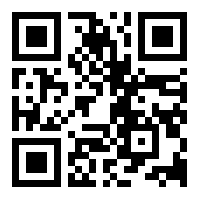 Aponte a câmera de seu celular para a imagem acima e preencha nossa pesquisa de satisfação. Caso não compatível, obtenha um leitor de QR Code para acessar o conteúdo da imagem.RELATÓRIO DE REVISÃO DAS INFORMAÇÕES CONTÁBEIS INTERMEDIÁRIASÀAdministração e aos Conselheiros daCOMPANHIA DE ENTREPOSTOS E ARMAZÉNS GERAIS DE SÃO PAULO – CEAGESPSão Paulo – SPIntroduçãoRevisamos as informações contábeis intermediárias da COMPANHIA DE ENTREPOSTOS E ARMAZÉNS GERAIS DE SÃO PAULO – CEAGESP referente ao período findo em 30 de setembro de 2021, que compreendem o balanço patrimonial, em 30 de setembro de 2021, as respectivas demonstrações do resultado, do resultado abrangente, para o período de três e nove meses e das mutações do patrimônio líquido e dos fluxos de caixa para o período de nove meses findo naquela data, incluindo as notas explicativas. A administração da Companhia é responsável pela elaboração das informações contábeis intermediárias de acordo com a NBC TG 21(R4) – Demonstração Intermediária e com a norma internacional IAS 34 – Interim Financial Reporting, emitida pelo International Accounting Standards Board (IASB). Nossa responsabilidade é a de expressar uma conclusão sobre essas informações contábeis intermediárias com base em nossa revisão. Alcance da revisão Conduzimos nossa revisão de acordo com as normas brasileiras e internacionais de revisão de informações intermediárias (NBC TR 2410 - Revisão de Informações Intermediárias Executada pelo Auditor da Entidade. A revisão de informações intermediárias consiste na realização de indagações, principalmente às pessoas responsáveis pelos assuntos financeiros e contábeis e na aplicação de procedimentos analíticos e de outros procedimentos de revisão. O alcance de uma revisão é significativamente menor do que o de uma auditoria conduzida de acordo com as normas de auditoria e, consequentemente, não nos permitiu obter segurança de que tomamos conhecimento de todos os assuntos significativos que poderiam ser identificados em uma auditoria. Portanto, não expressamos uma opinião de auditoria.Conclusão sobre as informações contábeis intermediáriasCom base em nossa revisão, não temos conhecimento de nenhum fato que nos leve acreditar que as informações contábeis intermediárias acima referidas não foram elaboradas, em todos os aspectos relevantes, de acordo com a NBC TG 21 (R4) aplicável à elaboração de Informações Trimestrais (ITR).ÊnfasesReembolso a Receber do Governo do Estado de São PauloEm 2 de janeiro de 1998 ocorreu a transferência das ações da Companhia para a União, até então de propriedade do Estado de São Paulo, através do contrato de Assunção da Dívida firmado ao amparo da Lei Federal nº 9.496, de 11 de setembro de 1997. Conforme Nota Explicativa nº 10, a CEAGESP desembolsou valores referentes às ações de licença prêmio, pensão e complementação de aposentadoria de ex-funcionários, em 30 de setembro no montante de R$ 32.867 mil (R$ 30.640 mil em 31 de dezembro de 2020). Como também na Nota Explicativa nº 11, a CEAGESP teve desembolso de valores referentes a processos encerrados e em andamento, em 30 de setembro no montante de R$ 6.402 mil (R$ 7.923 mil em 31 de dezembro de 2020). O Governo do Estado de São Paulo é responsável pelo reembolso destes valores, de acordo com o Terceiro Termo Aditivo ao Contrato de Promessa de Venda e Compra de Ações do Capital Social da CEAGESP, estabelecido pelo artigo 8º da Lei Estadual nº 8.794, de 19 de abril de 1994 (“Complementações”), porém desde 2019 não há o cumprimento das disposições contratuais. A CEAGESP ingressou com ação judicial para que seja declarada a obrigação do Governo do Estado de São Paulo, em cumprir os termos estabelecidos nos instrumentos contratuais firmados pelas partes. Até a presente data o processo está em trâmite perante a 1ª Vara Cível da Justiça Federal. Nossa conclusão não contém ressalva relacionada a esse assunto.Programa nacional de desestatizaçãoConforme Notas Explicativas nº 35, a Companhia foi incluída no Programa Nacional de Desestatização - PND, conforme Decreto nº 10.045 de 4 de outubro de 2019, publicado em 7 de outubro de 2019 e em virtude da inclusão e em atendimento ao art. 10 da Lei Federal nº 9.491 de 9 de setembro de 1997, foi realizado o registro de bloqueio das ações de propriedade da União em livro de escrituração e posterior registro no FND, dentro do prazo legal de cinco dias contados da data da publicação do Decreto nº 10.045. Com a inclusão no PND, a estruturação da modelagem está a cargo do BNDES. Nessa linha, após a realização de pregão eletrônico (nº 01/2020) em janeiro de 2020, o BNDES realizou a contratação de consultoria especializada para o desenvolvimento dos estudos relativos à estruturação e implementação da desestatização da CEAGESP. Até a presente data a situação atual do projeto no site https://www.ppi.gov.br/desestatizacao-da-ceagesp oficial consta “estudos em andamento”. Nossa conclusão não contém ressalva relacionada a esse assunto.Outros assuntosValores correspondentesAs informações contábeis intermediárias da Companhia para o trimestre findo em 30 de setembro de 2020 apresentadas para fins de comparabilidade, foram examinadas por outros auditores, que emitiram relatório de auditoria sem modificação, com data de 13 de novembro de 2020 e as demonstrações contábeis da Companhia para o período findo em 31 de dezembro de 2020, também foram auditadas por outros auditores que emitiram relatório em 3 de março de 2021 com opinião sem modificação sobre essas demonstrações contábeis.Demonstração do Valor AdicionadoAs informações trimestrais acima referidas incluem as demonstrações do valor adicionado (DVA), referentes ao período de nove meses findo em 30 de setembro de 2021, elaboradas sob a responsabilidade da administração da Companhia e apresentadas como informação suplementar para fins de IAS 34. Essas demonstrações foram submetidas a procedimentos de revisão executados em conjunto com a revisão das informações trimestrais, com o objetivo de concluir se elas estão conciliadas com as informações contábeis intermediárias e registros contábeis, conforme aplicável, e se sua forma e conteúdo estão de acordo com os critérios definidos na NBC TG 09 – Demonstração do Valor Adicionado. Com base em nossa revisão, não temos conhecimento de nenhum fato que nos leve a acreditar que essas demonstrações do valor adicionado não foram elaboradas, em todos os aspectos relevantes, segundo os critérios definidos nessa Norma e de forma consistente em relação às informações contábeis intermediárias tomadas em conjunto.São Paulo, 19 de novembro de 2021.RUSSELL BEDFORD GMAUDITORES INDEPENDENTES S/S2 CRC RS 5.460/O-0 “T” SPRoger Maciel de OliveiraContador 1 CRC RS 71.505/O-3 “T” SPSócio Responsável TécnicoBALANÇO PATRIMONIALEM 30 DE SETEMBRO DE 2021 E 31 DE DEZEMBRO DE 2020BALANÇO PATRIMONIALEM 30 DE SETEMBRO DE 2021 E 31 DE DEZEMBRO DE 2020BALANÇO PATRIMONIALEM 30 DE SETEMBRO DE 2021 E 31 DE DEZEMBRO DE 2020BALANÇO PATRIMONIALEM 30 DE SETEMBRO DE 2021 E 31 DE DEZEMBRO DE 2020BALANÇO PATRIMONIALEM 30 DE SETEMBRO DE 2021 E 31 DE DEZEMBRO DE 2020BALANÇO PATRIMONIALEM 30 DE SETEMBRO DE 2021 E 31 DE DEZEMBRO DE 2020BALANÇO PATRIMONIALEM 30 DE SETEMBRO DE 2021 E 31 DE DEZEMBRO DE 2020BALANÇO PATRIMONIALEM 30 DE SETEMBRO DE 2021 E 31 DE DEZEMBRO DE 2020BALANÇO PATRIMONIALEM 30 DE SETEMBRO DE 2021 E 31 DE DEZEMBRO DE 2020BALANÇO PATRIMONIALEM 30 DE SETEMBRO DE 2021 E 31 DE DEZEMBRO DE 2020BALANÇO PATRIMONIALEM 30 DE SETEMBRO DE 2021 E 31 DE DEZEMBRO DE 2020BALANÇO PATRIMONIALEM 30 DE SETEMBRO DE 2021 E 31 DE DEZEMBRO DE 2020BALANÇO PATRIMONIALEM 30 DE SETEMBRO DE 2021 E 31 DE DEZEMBRO DE 2020BALANÇO PATRIMONIALEM 30 DE SETEMBRO DE 2021 E 31 DE DEZEMBRO DE 2020BALANÇO PATRIMONIALEM 30 DE SETEMBRO DE 2021 E 31 DE DEZEMBRO DE 2020BALANÇO PATRIMONIALEM 30 DE SETEMBRO DE 2021 E 31 DE DEZEMBRO DE 2020BALANÇO PATRIMONIALEM 30 DE SETEMBRO DE 2021 E 31 DE DEZEMBRO DE 2020BALANÇO PATRIMONIALEM 30 DE SETEMBRO DE 2021 E 31 DE DEZEMBRO DE 2020BALANÇO PATRIMONIALEM 30 DE SETEMBRO DE 2021 E 31 DE DEZEMBRO DE 2020BALANÇO PATRIMONIALEM 30 DE SETEMBRO DE 2021 E 31 DE DEZEMBRO DE 2020BALANÇO PATRIMONIALEM 30 DE SETEMBRO DE 2021 E 31 DE DEZEMBRO DE 2020(Em milhares de reais)Nota30.09.202130.09.202131.12.202031.12.2020Nota30.09.202130.09.202131.12.202031.12.2020ATIVOPASSIVO + Patrimônio líquidoPASSIVO + Patrimônio líquidoPASSIVO + Patrimônio líquidoAtivo CirculantePassivo CirculantePassivo CirculantePassivo CirculanteCaixa e equivalentes de caixa420.89211.43711.437Fornecedores4.5634.5634.0434.043Clientes527.73135.66235.662Férias e encargos a pagar       10.77010.7708.4448.444Impostos a recuperar ou a compensar                                 63.639216Contribuições sociais a recolher   Contribuições sociais a recolher   3.3593.3593.6143.614Estoques                                                                        7795606Obrigações fiscais a recolherObrigações fiscais a recolher13.55713.55758.66358.663Outros valores                                                               8765570Encargos a pagarEncargos a pagar3.1303.1302.5612.561Despesas antecipadas                                                  91.470728Contas a pagarContas a pagar3.2233.2233.5583.558Total do ativo circulante55.29249.219Empréstimos a pagarEmpréstimos a pagar2222--2.0252.025Total do passivo circulanteTotal do passivo circulanteTotal do passivo circulante38.60238.60282.90882.908Ativo não circulante Passivo não circulantePassivo não circulantePassivo não circulanteRealizável a longo prazoAdiantamento para futuro aumentoAdiantamento para futuro aumentoAdiantamento para futuro aumentoDepósitos judiciais                                                        1035.93134.221de capitalde capital23231.5211.5211.481 Contas a receber116.4027.923Obrigações fiscais a recolherObrigações fiscais a recolher49.59049.59012.83112.831 Outros valores                                                               122.0512.051Provisões judiciaisProvisões judiciais4410.69110.69130.39030.390Total do realizável a longo prazo44.38444.195Total do passivo não circulanteTotal do passivo não circulanteTotal do passivo não circulante61.80261.80244.70244.702Investimentos                                                                 13242251Patrimônio líquidoPatrimônio líquidoPatrimônio líquidoImobilizado                                                                          14195.799200.558Capital socialCapital socialCapital social 5 5137.041137.041137.041137.041Intangível                                                                     15223287287Reservas de lucros25.225.214.26714.26714.18414.184Total do ativo não circulante240.648245.291245.291Ajuste de avaliação patrimonial25.315.24815.24815.67515.675Lucros acumulados25.425.428.98028.980--Total do patrimônio líquido195.536195.536           166.900           166.900TOTAL DO ATIVO295.940295.940294.510294.510TOTAL DO PASSIVO + PLTOTAL DO PASSIVO + PLTOTAL DO PASSIVO + PL295.940295.940294.510294.510DEMONSTRAÇÃO DO RESULTADO PARA O PERÍODO DE NOVE MESES FINDOS EM 30 DE SETEMBRO DE 2021 E 2020DEMONSTRAÇÃO DO RESULTADO PARA O PERÍODO DE NOVE MESES FINDOS EM 30 DE SETEMBRO DE 2021 E 2020(Em milhares de reais)(Em milhares de reais)NotaTrimestre AtualAcumulado do Atual ExercícioTrimestre do Exercício AnteriorAcumulado do Exercício Anterior01.07.2021       a       30.09.202101.01.2021       a       30.09.202101.07.2020       a       30.09.202001.01.2020       a       30.09.2020Receita operacional líquida.131.07297.27827.15581.558Custo dos serviços prestados e produtos vendidos(19.123)(42.177)(11.236)(35.699)Lucro bruto11.95055.10115.91945.859DESPESAS COM VENDAS, GERAIS, ADMINISTRATIVAS E OUTRAS DESPESAS E RECEITAS OPERACIONAISCom vendas(16)(8)Gerais e administrativas(11.313)(23.927)(13.707)(41.950)Honorários da administração(231)(772)(190)(656)Outras despesas operacionais(97)(1)Outras receitas operacionais(398)340901.027RESULTADO ANTES DAS RECEITAS E DESPESAS FINANCEIRAS830.6302.1124.271Despesas financeiras9.792(22)(3.104)(13.124)Receitas financeiras8662.5051.3492.609RESULTADO FINANCEIRO10.6572.483(1.755)(10.515)RESULTADO ANTES DOS TRIBUTOS SOBRE O LUCRO10.66533.112357(6.244)Contribuição social(681)(1.279)--Imposto de renda(1.803)(3.281)--RESULTADO LÍQUIDO DO PERÍODO8.18228.552357(6.244)RESULTADO LÍQUIDO POR AÇÃO0,24 0,83 0,01 (0,18)DEMONSTRAÇÃO DO RESULTADO ABRANGENTEPARA O PERÍODO DE NOVE MESES FINDOS EM 30 DE SETEMBRO DE 2021 E 2020DEMONSTRAÇÃO DO RESULTADO ABRANGENTEPARA O PERÍODO DE NOVE MESES FINDOS EM 30 DE SETEMBRO DE 2021 E 2020DEMONSTRAÇÃO DO RESULTADO ABRANGENTEPARA O PERÍODO DE NOVE MESES FINDOS EM 30 DE SETEMBRO DE 2021 E 2020DEMONSTRAÇÃO DO RESULTADO ABRANGENTEPARA O PERÍODO DE NOVE MESES FINDOS EM 30 DE SETEMBRO DE 2021 E 2020DEMONSTRAÇÃO DO RESULTADO ABRANGENTEPARA O PERÍODO DE NOVE MESES FINDOS EM 30 DE SETEMBRO DE 2021 E 2020DEMONSTRAÇÃO DO RESULTADO ABRANGENTEPARA O PERÍODO DE NOVE MESES FINDOS EM 30 DE SETEMBRO DE 2021 E 2020DEMONSTRAÇÃO DO RESULTADO ABRANGENTEPARA O PERÍODO DE NOVE MESES FINDOS EM 30 DE SETEMBRO DE 2021 E 2020DEMONSTRAÇÃO DO RESULTADO ABRANGENTEPARA O PERÍODO DE NOVE MESES FINDOS EM 30 DE SETEMBRO DE 2021 E 2020(Em milhares de reais)Exercício AtualExercício AtualExercício AtualExercício AnteriorExercício AnteriorExercício Anterior01.07.2021           a           30.09.202101.01.2021         a         30.09.202101.07.2020           a           30.09.202001.01.2020         a         30.09.2020RESULTADO DO PERÍODO8.18228.552357(6.244)(+) Itens não reclassificados para o resultado                    Realização da reserva de reavaliação142427142427RESULTADO ABRANGENTE8.32428.979499(5.817)DEMONSTRAÇÃO DAS MUTAÇÕES DO PATRIMÔNIO LÍQUIDO EM 30 DE SETEMBRO DE 2021 E 30 DE SETEMBRO DE 2020DEMONSTRAÇÃO DAS MUTAÇÕES DO PATRIMÔNIO LÍQUIDO EM 30 DE SETEMBRO DE 2021 E 30 DE SETEMBRO DE 2020DEMONSTRAÇÃO DAS MUTAÇÕES DO PATRIMÔNIO LÍQUIDO EM 30 DE SETEMBRO DE 2021 E 30 DE SETEMBRO DE 2020DEMONSTRAÇÃO DAS MUTAÇÕES DO PATRIMÔNIO LÍQUIDO EM 30 DE SETEMBRO DE 2021 E 30 DE SETEMBRO DE 2020DEMONSTRAÇÃO DAS MUTAÇÕES DO PATRIMÔNIO LÍQUIDO EM 30 DE SETEMBRO DE 2021 E 30 DE SETEMBRO DE 2020DEMONSTRAÇÃO DAS MUTAÇÕES DO PATRIMÔNIO LÍQUIDO EM 30 DE SETEMBRO DE 2021 E 30 DE SETEMBRO DE 2020DEMONSTRAÇÃO DAS MUTAÇÕES DO PATRIMÔNIO LÍQUIDO EM 30 DE SETEMBRO DE 2021 E 30 DE SETEMBRO DE 2020DEMONSTRAÇÃO DAS MUTAÇÕES DO PATRIMÔNIO LÍQUIDO EM 30 DE SETEMBRO DE 2021 E 30 DE SETEMBRO DE 2020DEMONSTRAÇÃO DAS MUTAÇÕES DO PATRIMÔNIO LÍQUIDO EM 30 DE SETEMBRO DE 2021 E 30 DE SETEMBRO DE 2020DEMONSTRAÇÃO DAS MUTAÇÕES DO PATRIMÔNIO LÍQUIDO EM 30 DE SETEMBRO DE 2021 E 30 DE SETEMBRO DE 2020DEMONSTRAÇÃO DAS MUTAÇÕES DO PATRIMÔNIO LÍQUIDO EM 30 DE SETEMBRO DE 2021 E 30 DE SETEMBRO DE 2020DEMONSTRAÇÃO DAS MUTAÇÕES DO PATRIMÔNIO LÍQUIDO EM 30 DE SETEMBRO DE 2021 E 30 DE SETEMBRO DE 2020DEMONSTRAÇÃO DAS MUTAÇÕES DO PATRIMÔNIO LÍQUIDO EM 30 DE SETEMBRO DE 2021 E 30 DE SETEMBRO DE 2020DEMONSTRAÇÃO DAS MUTAÇÕES DO PATRIMÔNIO LÍQUIDO EM 30 DE SETEMBRO DE 2021 E 30 DE SETEMBRO DE 2020DEMONSTRAÇÃO DAS MUTAÇÕES DO PATRIMÔNIO LÍQUIDO EM 30 DE SETEMBRO DE 2021 E 30 DE SETEMBRO DE 2020(Em milhares de reais)Reservas de LucrosReservas de LucrosReservas de LucrosReservas de LucrosReservas de LucrosCapital Social SubscritoAjuste de Avaliação PatrimonialReserva LegalReserva EspecialReserva EstatutáriaLucros ou Prejuízos AcumuladosTotalSALDOS EM 31 DE DEZEMBRO DE 2019137.04116.2453.5133.0209.693- 169.511Realização da reserva de reavaliação-(427)---427-Resultado líquido do trimestre-----(6.244)(6.244)Atualização da Reserva Especial---69--69SALDOS EM 30 DE SETEMBRO DE 2020137.04115.8173.5133.0899.693(5.817)163.337SALDOS EM 31 DE DEZEMBRO DE 2020137.04115.6753.5133.0987.572- 166.900Realização da reserva de reavaliação-(427)---427-Resultado líquido do trimestre-----28.55228.552Atualização da reserva especial---84--84SALDOS EM 30 DE SETEMBRO DE 2021137.04115.2483.5133.1827.57228.980195.536DEMONSTRAÇÃO DO FLUXO DE CAIXA MÉTODO INDIRETODEMONSTRAÇÃO DO FLUXO DE CAIXA MÉTODO INDIRETODEMONSTRAÇÃO DO FLUXO DE CAIXA MÉTODO INDIRETODEMONSTRAÇÃO DO FLUXO DE CAIXA MÉTODO INDIRETODEMONSTRAÇÃO DO FLUXO DE CAIXA MÉTODO INDIRETOPARA O PERÍODO DE NOVE MESES FINDO EM 30 DE SETEMBRO DE 2021 E 2020PARA O PERÍODO DE NOVE MESES FINDO EM 30 DE SETEMBRO DE 2021 E 2020PARA O PERÍODO DE NOVE MESES FINDO EM 30 DE SETEMBRO DE 2021 E 2020PARA O PERÍODO DE NOVE MESES FINDO EM 30 DE SETEMBRO DE 2021 E 2020PARA O PERÍODO DE NOVE MESES FINDO EM 30 DE SETEMBRO DE 2021 E 2020(Em milhares de reais)(Em milhares de reais)(Em milhares de reais)30.09.202130.09.2020Atividades operacionais        Resultado ajustado        Resultado ajustado        Resultado ajustado           Resultado líquido do trimestre           Resultado líquido do trimestre28.552-6.244           Depreciação e amortização           Depreciação e amortização5.2865.461           Resultado líquido da alienação de imobilizado           Resultado líquido da alienação de imobilizado-11398           Despesas com provisões judiciais            Despesas com provisões judiciais -19.6973.451           Variação monetária líquida           Variação monetária líquida653257         (Aumento) Redução dos ativos operacionais         (Aumento) Redução dos ativos operacionais         (Aumento) Redução dos ativos operacionais         (Aumento) Redução dos ativos operacionais         (Aumento) Redução dos ativos operacionais            Contas a receber – processos trabalhistas              Contas a receber – processos trabalhistas  -1.710-1.421            Contas a receber – clientes            Contas a receber – clientes7.931-16.501            Estoques            Estoques-189278            Impostos a recuperar            Impostos a recuperar-3.424-54            Despesas antecipadas            Despesas antecipadas-743-4.406            Outros créditos            Outros créditos1.3272.158          Aumento (Redução) dos passivos operacionais          Aumento (Redução) dos passivos operacionais          Aumento (Redução) dos passivos operacionais          Aumento (Redução) dos passivos operacionais          Aumento (Redução) dos passivos operacionais             Contas correntes credores             Contas correntes credores-82.549             Fornecedores             Fornecedores520-11.621             Impostos, encargos e contribuições a recolher             Impostos, encargos e contribuições a recolher4.6454.352             Obrigações fiscais a recolher             Obrigações fiscais a recolher-13.33224.692             Contas a pagar             Contas a pagar-244143             Férias e encargos a pagar             Férias e encargos a pagar2.3264.494      Caixa líquido gerado pelas atividades operacionais      Caixa líquido gerado pelas atividades operacionais11.7817.686Atividades de investimentosAtividades de investimentosAtividades de investimentos           Imobilizado           Imobilizado             Aquisição de imobilizado             Aquisição de imobilizado-340-159      Caixa líquido consumido pelas atividades de investimentos      Caixa líquido consumido pelas atividades de investimentos-340-159Atividades de financiamentosAtividades de financiamentosAtividades de financiamentos           Variação monetária sobre adiantamento para futuro aumento de capital           Variação monetária sobre adiantamento para futuro aumento de capital4034           Empréstimos obtidos           Empréstimos obtidos- 4.000           Pagamento de empréstimos           Pagamento de empréstimos-2.050-5.246           Juros pagos sobre empréstimos           Juros pagos sobre empréstimos24242      Caixa líquido proveniente das atividades de financiamentos      Caixa líquido proveniente das atividades de financiamentos-1.986-970       Aumento do saldo de caixa e equivalentes de caixa       Aumento do saldo de caixa e equivalentes de caixa9.4556.557Caixa e equivalentes de caixa no início do períodoCaixa e equivalentes de caixa no início do período11.4373.703Caixa e equivalentes de caixa no fim do períodoCaixa e equivalentes de caixa no fim do período20.89210.261Variação de caixa e equivalentes de caixaVariação de caixa e equivalentes de caixa9.4556.557DEMONSTRAÇÃO DO VALOR ADICIONADOPARA O PERÍODO DE NOVE MESES FINDO EM 30 DE SETEMBRO DE 2021 E 2020DEMONSTRAÇÃO DO VALOR ADICIONADOPARA O PERÍODO DE NOVE MESES FINDO EM 30 DE SETEMBRO DE 2021 E 2020DEMONSTRAÇÃO DO VALOR ADICIONADOPARA O PERÍODO DE NOVE MESES FINDO EM 30 DE SETEMBRO DE 2021 E 2020DEMONSTRAÇÃO DO VALOR ADICIONADOPARA O PERÍODO DE NOVE MESES FINDO EM 30 DE SETEMBRO DE 2021 E 2020DEMONSTRAÇÃO DO VALOR ADICIONADOPARA O PERÍODO DE NOVE MESES FINDO EM 30 DE SETEMBRO DE 2021 E 2020DEMONSTRAÇÃO DO VALOR ADICIONADOPARA O PERÍODO DE NOVE MESES FINDO EM 30 DE SETEMBRO DE 2021 E 2020(Em milhares de reais)(Em milhares de reais)(Em milhares de reais)30.09.202130.09.20201ReceitasReceitas107.97097.3641.1Receitas operacionais114.15297.6711.2Perda / reversão de crédito de liquidação duvidosa(6.522)(861)1.3Outras receitas operacionais3405552Insumos adquiridos de terceirosInsumos adquiridos de terceiros(11.920)(18.044)2.1Energia, serviços adquiridos de terceiros, água e outros(22.896)(16.431)2.2Materiais e manutenções(4.525)(2.530)2.3Propaganda e publicidade(28)(10)2.4Utilidades e serviços(2.647)(1.799)2.5Provisões diversas18.176(7.759)3Valor adicionado bruto (1 - 2)Valor adicionado bruto (1 - 2)96.05068.8364RetençõesRetenções(5.286)(5.461)4.1Depreciação e amortização(5.286)(5.461)5Valor adicionado líquido produzido pela Companhia (3 - 4)Valor adicionado líquido produzido pela Companhia (3 - 4)90.76463.3746Valor adicionado recebido em transferênciaValor adicionado recebido em transferência2.5053.0816.1Receitas financeiras2.5052.6096.2Dividendos recebidos-472Valor adicionado total a distribuir (5+6)Valor adicionado total a distribuir (5+6)93.26966.455Distribuição do valor adicionadoDistribuição do valor adicionado93.26966.4557Remuneração do trabalhoRemuneração do trabalho36.19230.0757.1Salários, honorários e benefícios30.05026.6747.2FGTS6.1423.4018Remuneração do governoRemuneração do governo28.50229.5008.1Federais (IRPJ/CSLL)4.560-8.2INSS11.48411.6108.3PIS/COFINS sobre vendas14.79814.3208.4Impostos, taxas e contribuições(2.339)3.5709Remuneração de capital de terceirosRemuneração de capital de terceiros2213.1249.1Juros, multas e atualizações monetárias2213.12410Remuneração de capitais própriosRemuneração de capitais próprios28.552(6.244)10.1(Prejuízo) / lucro28.552(6.244)30.09.202131.12.2020Caixa3127Bancos Conta Movimento1.0586.405Aplicações Financeiras19.8035.00520.89211.43730.09.202131.12.2020Contas a Receber – Entrepostagem23.79432.830Valores em Cobrança4.8423.572Contas a Receber – Armazenagem4.6963.888(-) Perdas Estimadas em Créditos de Liquidação Duvidosa – PECLD(5.601)(4.628)27.73135.662SALDO ANTERIOR EM 31.12.2020ENTRADASAÍDASALDOCobranças no Jurídico em Análise                                                                         (3.574)(4.217)2.948(4.843)Contas a Receber Cliente Armazéns(61)(35)45(51)CEASAS, Frigoríficos e E.T.S.P(714)(549)692(571)Usuários – Parcelados(278)(409)552(135)Usuários – Parcelados – Proc. SINCAESP(1)-1-Total de constituição em 30.09.2021(4.628)(5.212)4.239(5.601)30.09.202131.12.2020IRPJ – Recolhido por Estimativa2.440-CSLL – Recolhida por Estimativa983-IR a Compensar117117IR Retido na Fonte7474CSLL a Compensar25253.63921630.09.202131.12.2020Almoxarifado792599Estoques de Vendas3779560630.09.202131.12.202031.12.2020Adiantamentos a Funcionários716516516Outros Créditos313737Cauções para Garantias Diversas                     17                      17                      17 76476457030.09.202131.12.202031.12.2020IPTU1.458--Prêmios de Seguros a Vencer127287281.4701.470728Movimentação do Período31.12.2020AdiçõesReversões ao reclamante30.09.2021Causas Trabalhistas – Governo do Estado de São Paulo (Ressarcimento)30.6402.227-32.867Causas Trabalhistas – Terceiros2.148109(593)1.664Causas Trabalhistas – CEAGESP98735(85)937Causas Diversas – Cíveis44618-46434.2212.389(678)35.93230.09.202131.12.2020Contas a Receber do Governo Estado de São Paulo – Processos Encerrados4.4.938Contas a Receber do Governo Estado de São Paulo – Processos em Andamento       1.       2.9856.4027.92330.09.202131.12.2020Contas a Receber Clientes e Usuários34.07528.577Realizáveis por Venda de Imóveis2.0512.051(-) PECLD(34.075)(28.577)2.0512.051PROVISÃO – COBRANÇAS NO JURÍDICO COM AÇÃO - SALDO EM 31.12.2020(28.577)(5.685)215(34.048)Total de constituição em 30.09.2021(34.048)30.09.202131.12.2020Participação Voluntária Permanente238238Participação Voluntária Semipermanente44Participação decorrente de Incentivos Fiscais-924225130.09.202130.09.202130.09.202130.09.202130.09.202130.09.202130.09.202131.12.202031.12.2020Custo Taxa (%)Depreciação acumuladaValor líquidoValor líquidoValor líquidoImóveis303.1552(207.967)95.18895.18898.717Terrenos72.193--72.19372.19372.193Equipamentos e Instalações36.1436,67(24.225)11.91811.91812.684Obras em Andamento8.779--8.7798.7798.779Obras Elétricas15.1936,67(11.015)4.1784.1784.520Bens Cedidos em Comodato1.482-1.4821.4821.482Equipamentos de Informática5.02614,79(4.055)9719711.130Móveis e Utensílios2.35911,11(1.943)416416392Benfeitorias em Bens de Terceiros2.6342(2.324)310310343Obras Hidráulicas4.3236,67(4.043)280280316Veículos60210(518)84842451.889- (256.090)195.799195.799200.55831.12.2020AdiçõesBaixasDepreciação30.09.2021Imóveis98.717--(3.529)95.188Terrenos72.193---72.193Equipamentos e Instalações12.685255(89)(933)11.918Obras em Andamento8.779---8.779Obras Elétricas4.520--(342)4.178Equipamentos de Informática1.1304-(162)972Móveis e Utensílios392145-(121)416Benfeitorias em Bens de Terceiros343--(33)310Obras Hidráulicas315--(36)279Veículos284-(2)84Bens de Terceiro em Nosso PoderImóveis1.207---1.207Equipamentos e Instalações161---161Móveis e Utensílios114---114200.558488(89)(5.158)195.79930.09.202130.09.202130.09.202130.09.202130.09.202130.09.202130.09.202131.12.2020Custo Taxa (%)Amortização acumuladaValor líquidoValor líquidoDireitos de Uso de Software4.83420(4.611)223287Marcas e Patentes3714,79(37)--4.871-(4.648)22328731.12.2020AdiçõesAmortização30.09.2021Direitos de Uso de Software28764(128)22328764(128)22330.09.202131.12.2020Fornecedores4.5243.618Conta-Depósito Vinculada 394254.5634.04330.09.202131.12.2020Férias e Gratificações5.5326.229INSS e FGTS a Pagar 2.9652.21513º Salário a Pagar2.273-10.7708.44430.09.202131.12.2020INSS – Empresa – Empregados1.533	1.461Cofins a Recolher814938INSS – Lei nº 9.711/98 e OS nº 203/99422567FGTS – Empresa414445Pasep a Recolher1762033.3593.61430.09.202130.09.202131.12.202031.12.2020Curto prazoLongo prazoCurto prazoLongo prazoPrograma de Parcelamento Incentivado/PMSP – PPI5.20546.935--IRPJ e CSLL a Recolher4.560-229-Programa Recuperação Fiscal – Refis1.3272.6551.3033.621Impostos Retidos – Lei nº 10.833/031.143-1.173-Imposto de Renda – Fonte – Empregados1.048-1.288-ISS de Terceiros170-211-ISS – Empresa83-61-Impostos e Taxas Municipais21-52.980-ICMS a Recolher--19-Taxa de Lixo--1.3999.21013.55749.59058.66312.831DEMONSTRATIVO DOS DEBITOS IPTUS PARA FINS DE ADESÃO DE PPI2021 CFE DECRETO 60.357 DE 01/07/2021DEMONSTRATIVO DOS DEBITOS IPTUS PARA FINS DE ADESÃO DE PPI2021 CFE DECRETO 60.357 DE 01/07/2021DEMONSTRATIVO DOS DEBITOS IPTUS PARA FINS DE ADESÃO DE PPI2021 CFE DECRETO 60.357 DE 01/07/2021DEMONSTRATIVO DOS DEBITOS IPTUS PARA FINS DE ADESÃO DE PPI2021 CFE DECRETO 60.357 DE 01/07/2021DEMONSTRATIVO DOS DEBITOS IPTUS PARA FINS DE ADESÃO DE PPI2021 CFE DECRETO 60.357 DE 01/07/2021DEMONSTRATIVO DOS DEBITOS IPTUS PARA FINS DE ADESÃO DE PPI2021 CFE DECRETO 60.357 DE 01/07/2021DEMONSTRATIVO DOS DEBITOS IPTUS PARA FINS DE ADESÃO DE PPI2021 CFE DECRETO 60.357 DE 01/07/2021DEMONSTRATIVO DOS DEBITOS IPTUS PARA FINS DE ADESÃO DE PPI2021 CFE DECRETO 60.357 DE 01/07/2021DEMONSTRATIVO DOS DEBITOS IPTUS PARA FINS DE ADESÃO DE PPI2021 CFE DECRETO 60.357 DE 01/07/2021DEMONSTRATIVO DOS DEBITOS IPTUS PARA FINS DE ADESÃO DE PPI2021 CFE DECRETO 60.357 DE 01/07/2021DEMONSTRATIVO DOS DEBITOS IPTUS PARA FINS DE ADESÃO DE PPI2021 CFE DECRETO 60.357 DE 01/07/2021DEMONSTRATIVO DOS DEBITOS IPTUS PARA FINS DE ADESÃO DE PPI2021 CFE DECRETO 60.357 DE 01/07/2021DEMONSTRATIVO DOS DEBITOS IPTUS PARA FINS DE ADESÃO DE PPI2021 CFE DECRETO 60.357 DE 01/07/2021DEMONSTRATIVO DOS DEBITOS IPTUS PARA FINS DE ADESÃO DE PPI2021 CFE DECRETO 60.357 DE 01/07/2021DEMONSTRATIVO DOS DEBITOS IPTUS PARA FINS DE ADESÃO DE PPI2021 CFE DECRETO 60.357 DE 01/07/2021POSIÇÃO DEBITOSPOSIÇÃO DEBITOSPOSIÇÃO DEBITOSPOSIÇÃO DEBITOSPOSIÇÃO DEBITOSPOSIÇÃO DEBITOSPOSIÇÃO DEBITOSBENEFICIOSBENEFICIOSADESÃOADESÃONº SQL:VALOR PRINC.AT. MONET.MULTAJUROSHONOR.CUSTA ESTADOTOTAL DÉBITOSMULTAJUROS/HONOR.TOTALPAGA-MENTOSPAGA-MENTOSCORRE-ÇÃOCORRE-ÇÃOSALDOIPTU 097.127.0001-135.0543.4127.69310.2505.64119562.245(3.847)(6.150)52.248(625)(625)51751752.140IPTU 097.037.0001-222319495302346(36)(45)265(4.891)(4.891)---IPTU 097.043.0001-8175143842272298(28)(36)234(4.891)(4.891)---IPTU 097.053.0006-246410116178(8)(9)61(4.891)(4.891)---IPTU 097.127.0002-187174189204-91.347(141)(174)1.032(4.891)(4.891)---IPTU 097.127.0003-81.608152352453257192.841(264)(386)2.191(4.891)(4.891)---IPTU 097.127.0004-651849113146836915(85)(124)706(4.891)(4.891)---IPTU 097.127.0005-4299266578473518(49)(67)402(4.891)(4.891)---38.7943.7508.50911.2376.06123768.588(4.458)(6.991)57.139(5.516)(5.516)51751752.140AdesãoBaixasAtualização30.09.2021Programa de Parcelamento Incentivado/PMSP – PPI57.139(5.516)51752.14030.09.202131.12.202031.12.2020Ordenados a Pagar2.1541.9561.956Processos Judiciais Trabalhistas9766056053.1303.1302.56130.09.202131.12.202031.12.2020Convênio SEAP1.4821.4821.482Correntistas Credores1.1211.1291.129Contas a Pagar Diversos550887887Cauções e Retenções7060603.2233.2233.55830.09.202131.12.202031.12.2020Empréstimos--2.02530.09.202131.12.202031.12.2020para Riscos Cíveis4.71419.45019.450 para Riscos Fiscais1.5981.5621.562Provisões judiciais trabalhistas – Governo Estado SP1.4632.9852.985Provisões judiciais trabalhistas – Terceiros1.1.7891.789Provisões trabalhistas – CEAGESP1.4584.6044.60410.6910.6930.390Natureza das ações31.12.2020ProvisõesLiquidação30.09.2021Provisão para Riscos Cíveis19.4501.378(16.114)4.714Provisão para Riscos Fiscais1.562910(874)1.598Provisões judiciais trabalhistas – Governo Estado SP2.98541(1.563)1.463Provisões judiciais trabalhistas – Terceiros1.789160(490)1.Provisões judiciais trabalhistas – CEAGESP4.60469(3.216)1.45830.3902.558(22.257)10.30.09.202131.12.2020Número de ações ordináriasNúmero de ações ordináriasNúmero de ações ordinárias%CapitalCapitalGoverno Federal34.294.14399,68136.607136.607Companhia Nacional de Abastecimento – CONAB108.8580,31433433Secretaria da Fazenda e Planejamento do Estado de São Paulo220,011134.403.023100,00137.041137.04101.07.2021       a       30.09.202101.01.2021       a       30.09.202101.07.2020       a       30.09.202001.01.2020       a       30.09.2020Serviços Prestados36.155112.84832.23897.526Venda de Produtos1171.304- 145RECEITA OPERACIONAL BRUTA36.272114.15232.23897.671DEDUÇÕES DA RECEITA BRUTAImpostos Incidentes sobre Serviços Prestados e Vendas(5.200)(16.874)(5.083)(16.113)RECEITA OPERACIONAL LÍQUIDA31.07297.27827.15581.55801.07.2021       a       30.09.202101.01.2021       a       30.09.202101.07.2020       a       30.09.202001.01.2020       a       30.09.2020Permissão Remunerada de Uso19.19756.83618.42351.180Serviços Prestados na Armazenagem11.50540.0269.47933.788Autorização de Uso2.9189.0652.1946.913Receitas Diversas1.1283.4251.0082.371Concessão Remunerada de Uso1.3343.2787652.173Venda de Produtos82721-145Resíduos e Varreduras36583--Parcelamento6920769208Taxa Administrativa311--Reaparelhamento – Obras--30089336.272114.15232.23897.67101.07.2021       a       30.09.202101.01.2021       a       30.09.202101.07.2020       a       30.09.202001.01.2020       a       30.09.2020Pessoal e Honorários(7.661)(19.524)(3.835)(13.937)Serviços de Terceiros(7.681)(11.765)(2.534)(7.624)Materiais de Consumo(2.499)(5.111)(459)(1.934)Depreciações e Amortizações(1.644)(4.942)(1.653)(5.033)Utilidades e Serviços(838)(2.345)(661)(1.604)Manutenção e Reparos(571)(1.109)(41)(246)Propaganda e Publicidade(3)(12)-(1)Gastos Diversos1.7732.630153(3.114)Provisão--(2.206)(2.206)(19.124)(42.178)(11.236)(35.699)01.07.2021       a       30.09.202101.01.2021       a       30.09.202101.07.2020       a       30.09.202001.01.2020       a       30.09.2020Pessoal e Encargos(8.935)(27.382)(8.783)(27.093)Serviços de Terceiros(812)(3.562)(1.492)(4.197)Despesas Gerais(588)(2.987)(1.089)(2.538)Materiais de Consumo(267)(748)(121)(720)Depreciações e Amortizações(124)(344)(131)(428)Utilidades e Serviços(78)(302)(50)(195)Manutenção e Reparos(44)(257)(211)(366)Provisão/Reversão de Provisões Judiciais(465)11.655(1.830)(6.413)(11.313)(23.927)(13.707)(41.950)01.07.2021       a       30.09.202101.01.2021       a       30.09.202101.07.2020       a       30.09.202001.01.2020       a       30.09.2020Eventuais(398)29994497Alienação do Imobilizado-40(44)57Dividendos recebidos---472(398)339501.02601.07.2021       a       30.09.202101.01.2021       a       30.09.202101.07.2020       a       30.09.202001.01.2020       a       30.09.2020Juros sobre Outros Encargos(4.273)(5.301)(358)(1.034)Multas Dedutíveis e Indedutíveis(4.064)(4.081)(33)(89)Outros Encargos Financeiros(237)(257)-(2)Comissões e Despesas Bancárias(10)(46)(61)(241)Juros Financeiros e Empréstimos-(25)(149)(242)Descontos Concedidos(3)(3)--Imposto sobre Operação Financeira – IOF---(45)Atualização Monetária18.3799.691(2.503)(11.471)9.792(22)(3.104)(13.124)01.07.2021       a       30.09.202101.01.2021       a       30.09.202101.07.2020       a       30.09.202001.01.2020       a       30.09.2020Juros Recebidos5441.7266142.485Receita sobre Aplicações Financeiras309539--Descontos Obtidos170210Multas1370211148662.5056372.60930.09.202130.09.2020Resultado antes dos Tributos sobre o Lucro33.112(6.244)(-) Receita Financeira(2.505)(2.609)(+) Despesa Financeira2213.124(+) Depreciações e Amortizações5.2865.46135.9159.73230.09.202130.09.2020RemuneraçãoRemuneraçãoR$R$Conselho de Administração134132Conselho Fiscal8491Comitê de Auditoria5691Diretoria Executiva734582Total1.008895O total mensal de membros remunerados nos períodos está demonstrado a seguir:O total mensal de membros remunerados nos períodos está demonstrado a seguir:O total mensal de membros remunerados nos períodos está demonstrado a seguir:O total mensal de membros remunerados nos períodos está demonstrado a seguir:O total mensal de membros remunerados nos períodos está demonstrado a seguir:Membros remunerados em 2021Membros remunerados em 2021Membros remunerados em 2021Membros remunerados em 2021Membros remunerados em 2021Terceiro TrimestreConselho de Administração6Conselho Fiscal4Comitê de Auditoria3Diretoria Executiva3Total1630.09.202130.09.202130.09.202130.09.202030.09.202030.09.2020CSLLIRPJCSLLIRPJResultado antes dos Tributos sobre o Lucro33.11233.112(6.244)(6.244)(+) Adições394.024392.574349.051347.524Despesas Indedutíveis - OperacionalDespesas Indedutíveis - OperacionalAvaliações do Imobilizado427427427427Multas Indedutíveis332727Licença Maternidade – Prorrogação37378181Contribuição Associação de Classe - Indedutível237237234234Provisões391.273391.273346.755346.755Depreciação - Diferença entre as depreciações contábil e fiscal - alienação ou baixa de ativo597597--Encargos de Deprec., Amortização, Exaustão e Baixa de Bens - Diferença CM IPC/BTNF (Lei nº 8.200/91 Art.3).1.450-1.527-(-) Exclusões(406.835)(406.835)(343.428)(343.428)(-) Reversão de Provisões(402.945)(402.945)(339.433)(339.433)(-) Depreciação - Diferença entre as depreciações contábil e fiscal(3.890)(3.890)(3.523)(3.523)(-) Dividendos Recebidos--(472)(472)Base de Cálculo20.30118.852(621)(2.148)Compensação da Base Negativa(6.090)(5.655)--Base de Cálculo do Período14.21113.196(621)(2.148)Imposto de Renda e Contribuição Social1.2791.979(56)(322)Adicional Federal -1.302--Total 1.2793.281(56)(322)Alíquota Efetiva3,86%9,91%0,00%0,00%30.09.202130.09.2020Agência Nacional de Saúde Suplementar – ANS55-Controladoria Geral da União – CGU49Empresa Metropolitana de Transportes Urbanos de São Paulo S/A. – EMTU14Ministério da Economia55173Ricardo Augusto Nascimento de Mello AraujoDiretor PresidenteGlauco TsuneimatuAntonio Ferreira PintoDiretor Administrativo e FinanceiroDiretor Técnico e OperacionalEliane Mayumi TanePaulo Rogério Pereira da SilvaGerente do Departamento Financeiro e ContábilContador CRC1SP 236593/O-4